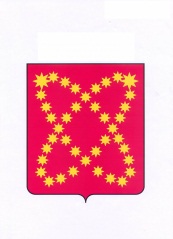 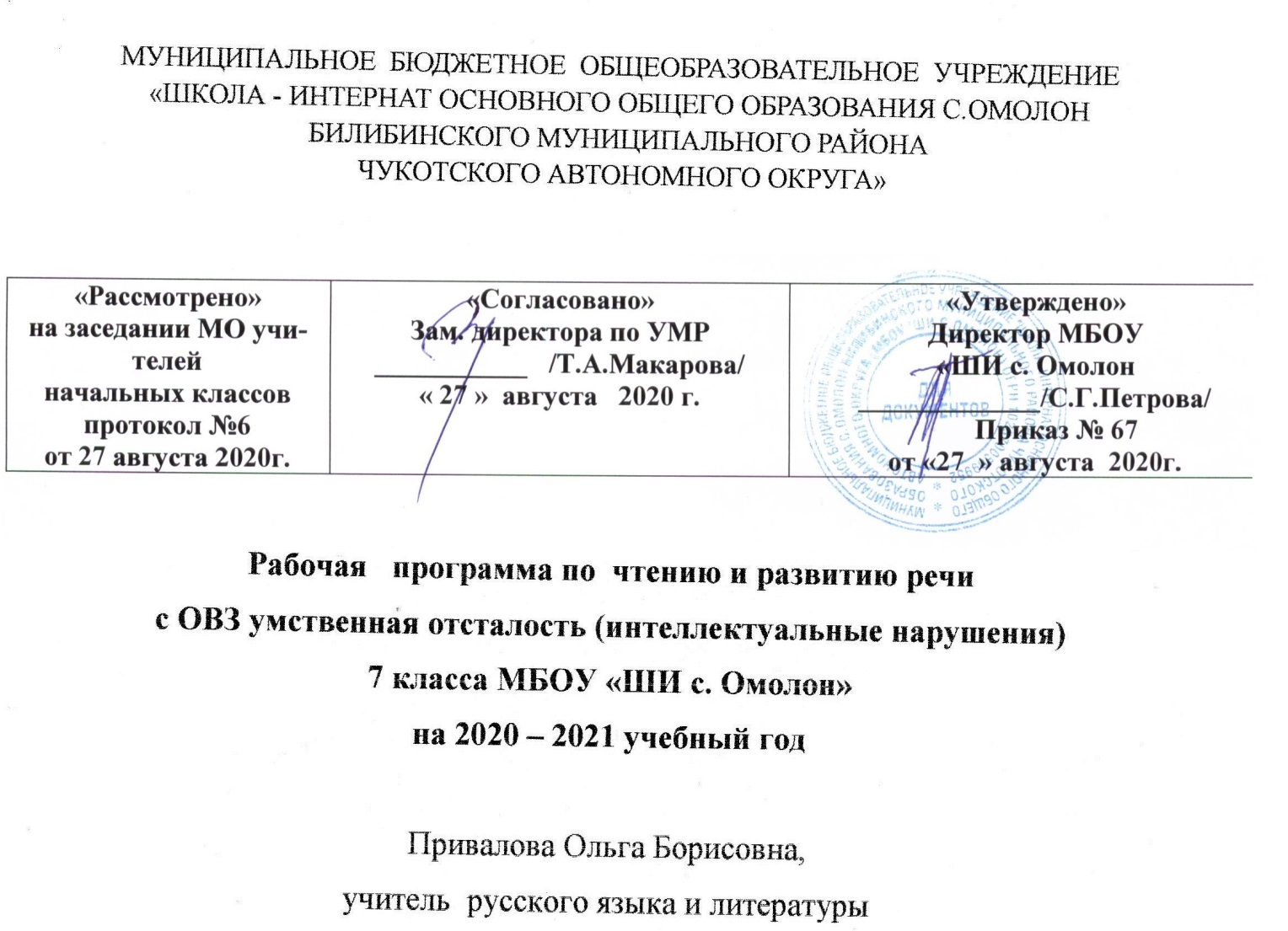 Пояснительная  запискаЧтение и развитие речи 7 класс. Рабочая программа  по русскому языку  для основной школы составлена на основе: Адаптированной  основной  общеобразовательной программы образования обучающихся с умственной отсталостью (интеллектуальными нарушениями)  Учебный план основного общего образования на основе Устава МБОУ «ШИ с. Омолон» на 2020-2021 учебный год.Данная рабочая программа разработана с учетом психофизических особенностей ученика, учитывает особенности его познавательной деятельности, уровень речевого развития и адаптирована применительно к его способностям и возможностям. Программа направлены на всестороннее развитие личности учащегося, способствует его умственному развитию.Цели обучения:основная цель обучения чтению состоит в том, чтобы обеспечить языковое развитие обучающихся;помочь им овладеть речевой деятельностью на родном языке через полноценное восприятие и понимание письменной и устной речи;пользоваться родным языком в жизни как основным средством общения ;формировать навыки грамотной связной речи.Задачи:научить школьников читать доступный их пониманию текст вслух и «про себя»;осмысленно воспринимать прочитанное;сформировать навык сознательного, правильного, беглого и выразительного чтения; совершенствовать этот навык на материале чтения более сложных художественных произведений;в процессе обучения последовательно формировать умение самостоятельно разбираться в содержании прочитанного;развивая связную устную речь, способствовать обогащению и уточнению словарного запаса, обучению правильному построению предложений;учить правильному , полному и последовательному пересказу.Коррекционные цели и задачи курса:развитие речи;развитие техники чтения.коррекция и развитие слуховой и зрительной памяти.коррекция и развитие логического мышления на основе определения темы, главной мысли, связей в тексте, сравнений и характеристик главных героев.развитие умения пересказывать, выразительно читать, читать наизустьразвитие умения отвечать на вопросы, находить ответы в текстепосредством заданий развивать стремление и интерес к самостоятельной творческой деятельности.Место учебного предмета «Чтение и развитие речи» в учебном плане.Согласно учебному плану на курс изучения русского языка   в  7 классе  отводится 136 учебных часов  основной школы соответственно  из расчета  по 4 учебных  часа  в неделю. Требования к результатам освоения содержания курса «Чтение и развитие речи» Минимальный уровень:осознанное и правильное чтение текст вслух по слогам и целыми словами;пересказ содержания прочитанного текста по вопросам;участие в коллективной работе по оценке поступков героев и событий;выразительное чтение наизусть 5-7 коротких стихотворений.Достаточный уровень:чтение текста после предварительного анализа вслух целыми словами (сложные по семантике и структуре слова ― по слогам) с соблюдением пауз, с соответствующим тоном голоса и темпом речи;ответы на вопросы учителя по прочитанному тексту;определение основной мысли текста после предварительного его анализа;чтение текста молча с выполнением заданий учителя;определение главных действующих лиц произведения; элементарная оценка их поступков;чтение диалогов по ролям с использованием некоторых средств устной выразительности (после предварительного разбора);пересказ текста по частям с опорой на вопросы учителя, картинный план или иллюстрацию;выразительное чтение наизусть 7-8 стихотворений.Речевая практикаМинимальный уровень:формулировка просьб и желаний с использованием этикетных слов и выражений;участие в ролевых играх в соответствии с речевыми возможностями;восприятие на слух сказок и рассказов; ответы на вопросы учителя по их содержанию с опорой на иллюстративный материал;выразительное произнесение чистоговорок, коротких стихотворений с опорой на образец чтения учителя;участие в беседах на темы, близкие личному опыту ребенка;ответы на вопросы учителя по содержанию прослушанных и/или просмотренных радио- и телепередач.Достаточный уровень:понимание содержания небольших по объему сказок, рассказов и стихотворений; ответы на вопросы;понимание содержания детских радио- и телепередач, ответы на вопросы учителя;выбор правильных средств интонации с опорой на образец речи учителя и анализ речевой ситуации;активное участие в диалогах по темам речевых ситуаций;высказывание своих просьб и желаний; выполнение речевых действий (приветствия, прощания, извинения и т. п.), используя соответствующие этикетные слова и выражения;участие в коллективном составлении рассказа или сказки по темам речевых ситуаций;составление рассказов с опорой на картинный или картинно-символический план.Содержание курса 7 класс  Примерная тематика чтенияУстное народное творчество как отражение жизни человеческого обществаРусские народные сказки. Сказки. Представления народа о единстве красоты внешней и внутренней. Общие законы построения сказки: присказка, зачин, троекратное повторение событий, концовка. Нравственные ценности, заложенные в пословицах и поговорках. Былина как отражение исторического прошлого народа. Язык произведений устного народного творчества.Русская литература XIX векаБиография и творчество А.С. Пушкина, М.Ю. Лермонтова, И.А. Крылова, Н.А. Некрасова, Л.Н. Толстого, В.Г. Короленко, А.П. Чехова.Русская литература XX векаБиография и творчество М. Горького, М.В. Исаковского, К.Г. Паустовского, М.М. Зощенко, К.М. Симонова, В.П. Катаева, Н.И. Рыленкова, Ю.И. Коваля, Ю.Я. Яковлева, Р.П. Погодина, А.Г. Алексина, К.Я. Ваншенкина.Навыки чтенияСознательное, правильное, беглое и выразительное чтение в соответствии с нормами литературного произношения.Предварительное чтение про себя несложного текста по содержанию и структуре.Умение самостоятельно подготовиться к выразительному чтению проанализированного на занятии произведения или отрывка из него.Работа с текстомРазвитие умения устанавливать смысловые связи между частями текста, выделять главную мысль каждой части и произведения в целом, оценивать поступки героев, определять их мотивы. Анализ (с помощью учителя) литературного произведения с позиции его нравственной ценности.Подробный и краткий пересказ.Умение различать сказку. рассказ, стихотворение, басню.Внеклассное чтение. Самостоятельное чтение произведений для юношества. Обсуждение прочитанных книг.Основные требования к умениям учащегосячитать вслух правильно, выразительно доступный текст целым словом;отвечать на вопросы учителя;пересказывать близко к тексту отрывки из произведений;высказывать свое отношение к поступкам героев;выделять в тексте незнакомые слова;читать стихотворения наизусть;участвовать в уроках внеклассного чтения. № п\пТема урокаКоличество часов по темеКоррекция часовI четвертьI четвертьI четвертьI четвертьУстное народное творчество    32 чУстное народное творчество    32 чУстное народное творчество    32 чУстное народное творчество    32 ч1-2Сказки.23-4"Сивка - бурка".25-6"Журавль и Цапля".27-8"Умный мужик".29-10Былина. "Три поездки Ильи Муромца".211Народные песни. "Ах. кабы на цветы не морозы...", "По улице мостовой".112-13Пословицы.Загадки.214-15Внеклассное чтение.2Из произведений русской литературы XIX векаИз произведений русской литературы XIX векаИз произведений русской литературы XIX векаИз произведений русской литературы XIX века16-17Александр Сергеевич Пушкин. Биография.218-23А.С. Пушкин.  "Сказка о царе Салтане, о сыне его славном и могучем  богатыре князе Гвидоне Салтановиче и о прекрасной царевне Лебеди".624А.С. Пушкин. "Зимний вечер"125А.С. Пушкин. "У Лукоморья".126-27Михаил Юрьевич Лермонтов. Биография.228-29М.Ю. Лермонтов "Бородино"230-32Внеклассное чтение.3II четверть          32 чII четверть          32 чII четверть          32 чII четверть          32 ч33-34Иван Андреевич Крылов. Биография.235-37И.А. Крылов. "Кукушка и Петух"                        "Волк и Журавль".                        "Слон и Моська".338-39Николай Алексеевич Некрасов. Биография.240-41Н.А. Некрасов "Несжатая полоса".                          "Генерал Топтыгин".242-43Лев Николаевич Толстой. Биография.244-50Л.Н. Толстой. "Кавказский пленник". 751-52Антон Павлович Чехов. Биография.253-55А.П. Чехов. "Хамелеон".Рассказы 356-57Внеклассное чтение.258-60Владимир Галактионович Короленко. Биография.3III четверть                    40 чIII четверть                    40 чIII четверть                    40 чIII четверть                    40 ч61-67В.Г. Короленко "Дети подземелья".7Из произведений русской литературы XX векаИз произведений русской литературы XX векаИз произведений русской литературы XX векаИз произведений русской литературы XX века68-69Максим Горький. Биография.270-75М. Горький "Детство"676-78М. Горький "В людях"379-80Михаил Васильевич Исаковский. Биография."Детство" 281-82М.В. Исаковский "Ветер"       "Весна"       283-84Константин Георгиевич Паустовский. Биография.285-86К.Г.  Паустовский. "Последний черт"287Михаил Михайлович Зощенко. Биография.188-91М.М. Зощенко "Великие путешественники"492-94Внеклассное чтение395-96Константин Михайлович Симонов. Биография.297-100К.М. Симонов "Сын артиллериста"4IV четверть                   32 чIV четверть                   32 чIV четверть                   32 чIV четверть                   32 ч101-102Валентин Петрович Катаев. Биография2103-104В.П. Катаев "Флаг"2105-106Николай Иванович Рыленков. Биография.            "Деревья"            "Весна без вещуньи-кукушки"2107Н.И. Рыленков "Все в тающей дымке"1108-110Юрий Иосифович Коваль. Биография."Капитан Клюквин"3111-113Ю.И. Коваль "Картофельная собака"3114-117Юрий Яковлевич Яковлев. Биография."Багульник"4118-119Радий Петрович Погодин. Биография."Время говорит - пора"2120-121Анатолий Георгиевич Алексин. Биография.2122-124А.Г. Алексин "Двадцать девятое февраля"3125-127Константин Яковлевич Ваншенкин. Биография."Мальчишки""Снежки"3128-130Внеклассное чтение3131-136Резервные уроки2итого136